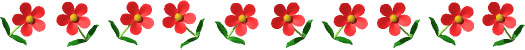 神戸市では、平成２７年度から、手話への理解の促進及び手話の普及を目的とした「神戸市みんなの手話言語条例」に基づいて「手話動画の配信」「市の職員による出前トーク」「区社会福祉協議会による手話入門講座」など、様々な取り組みを進めています。中央区社会福祉協議会でも、聴覚に障がいのある方の理解を深めることを目的とした「ワンポイント出張手話講座」を開催いたします。職場の仲間や地域のみなさまと一緒に簡単な手話を学び、世界を広げてみませんか。〇　期　間     平成３０年1月5日（金）～平成30年３月30日（金）　　　　　　　　     平日10：00～18：00　（12：00～13：00は除く）　　　　　　　　　　　※12月の開催をご希望の場合は、ご相談ください。〇　日　時     ご希望の日時で、できる限り講師と調整いたします。〇　対　象　　　中央区内の地域団体や事業者など。（先着５団体）〇　場　所     申込団体でご用意ください。〇　内　容     簡単なあいさつなどの手話を交えながら、聴覚に障がいのある方への理解を深める講習。〇　受講料     無料（会場代などは団体でご負担ください。）〇  講  師　　 ろう講師1名　健聴講師1名　計2名の講師が出張させていただくほか、中央区社社会福祉協議会職員1名が参加します。〇　申込方法　  裏面の申し込み用紙に必要事項を記載の上、ご希望日の１か月前までに窓口持参、FAX、Eメールのいずれかでお申込みください。　　１団体につき5名以上ご参加いただきますようお願いいたします。〇　お問合せおよび申込先　　　　　　　　　〒651-8570　神戸市中央区雲井通5丁目１番１号社会福祉法人　神戸市中央区社会福祉協議会あてTEL078-232-4411（内線３３４）　FAX078-232-1244Eメール　info@chuou-shakyo.or.jp　FAX：０７８-２３２－１２４４　中央区社会福祉協議会宛　　　ワンポイント出張手話講座　申込書＊受付後、ご担当者あてに開催日程などをご連絡させていただきます。　先着５団体様までの実施とさせていただいております。団　　体団体名または事業者名　　　　　　　　　　　　　　　　　　　TEL　　　　　　　　　　FAX住所Eメール団体名または事業者名　　　　　　　　　　　　　　　　　　　TEL　　　　　　　　　　FAX住所Eメール担当者開催希望日時第1希望平成　　年　　月　　日（　）午前・午後　　　時　分～　　時　分開催希望日時第2希望平成　　年　　月　　日（　）午前・午後　　　時　分～　　時　分　開催予定場所会場名住所会場名住所受講者数　　　　　人（5名以上でお申込みください）　　　　　人（5名以上でお申込みください）備考（ご要望など）